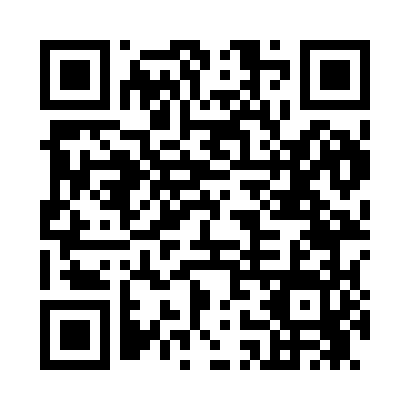 Prayer times for Russia, New Jersey, USAMon 1 Jul 2024 - Wed 31 Jul 2024High Latitude Method: Angle Based RulePrayer Calculation Method: Islamic Society of North AmericaAsar Calculation Method: ShafiPrayer times provided by https://www.salahtimes.comDateDayFajrSunriseDhuhrAsrMaghribIsha1Mon3:505:301:025:038:3410:142Tue3:515:301:025:038:3410:143Wed3:515:311:035:038:3410:134Thu3:525:321:035:038:3410:135Fri3:535:321:035:038:3310:126Sat3:545:331:035:038:3310:127Sun3:555:331:035:038:3310:118Mon3:565:341:035:038:3210:109Tue3:575:351:045:038:3210:1010Wed3:585:361:045:038:3110:0911Thu3:595:361:045:038:3110:0812Fri4:005:371:045:038:3010:0713Sat4:015:381:045:038:3010:0614Sun4:025:391:045:038:2910:0615Mon4:035:391:045:038:2910:0516Tue4:045:401:045:038:2810:0417Wed4:065:411:045:038:2710:0318Thu4:075:421:045:038:2710:0119Fri4:085:431:055:038:2610:0020Sat4:095:441:055:038:259:5921Sun4:115:441:055:028:249:5822Mon4:125:451:055:028:249:5723Tue4:135:461:055:028:239:5624Wed4:145:471:055:028:229:5425Thu4:165:481:055:028:219:5326Fri4:175:491:055:018:209:5227Sat4:185:501:055:018:199:5028Sun4:205:511:055:018:189:4929Mon4:215:521:055:008:179:4730Tue4:225:531:055:008:169:4631Wed4:245:541:055:008:159:44